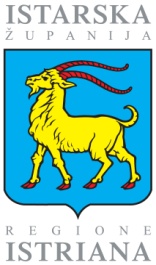 ISTARSKA ŽUPANIJAUpravni odjel za turizamUz popunjeni zahtjev treba obavezno priložiti:Svu ostalu dokumentaciju navedenu u Programu poticanja turističkih manifestacija u 2018. godini:Dokaz o pravnom statusu prijavitelja,Potvrdu nadležne Porezne uprave o nepostojanju duga prema državi, ne starija od 30 dana,Izjavu o korištenim de minimis potporama (prilog broj 1),Izjavu o partnerstvu (prilog broj 2)Izjavu o Porezu na dodanu vrijednost (prilog broj 3: predaju ga samo pravne osobe koje nisu obveznici PDV-a)Propisno popunjen i ovjeren troškovnik manifestacijeSve raspoložive dokazne materijale i dokumente kojima se dokazuje usklađenost manifestacije s općim i posebnim ciljevima Programa i s kriterijima za evaluaciju manifestacije Obrazac se popunjava na računalu, a u iznimnom slučaju ručnog unosa podataka, zahtjev mora biti jasno i čitko ispisan, te se dostavlja u tiskanom obliku. U protivnom će se smatrati nevažećim. Podnositelj zahtjeva vlastoručnim potpisom i pečatom subjekta potvrđuje istinitost podataka, te daje suglasnost da se njegovi podaci mogu objavljivati na mrežnim stranicama i u službenom glasilu Istarske županije, a u svrhu radi koje su prikupljeni.Program poticanja turističkih manifestacija u 2018. godiniProgram poticanja turističkih manifestacija u 2018. godiniProgram poticanja turističkih manifestacija u 2018. godiniProgram poticanja turističkih manifestacija u 2018. godiniProgram poticanja turističkih manifestacija u 2018. godiniProgram poticanja turističkih manifestacija u 2018. godiniProgram poticanja turističkih manifestacija u 2018. godiniProgram poticanja turističkih manifestacija u 2018. godiniProgram poticanja turističkih manifestacija u 2018. godiniProgram poticanja turističkih manifestacija u 2018. godiniProgram poticanja turističkih manifestacija u 2018. godiniProgram poticanja turističkih manifestacija u 2018. godiniProgram poticanja turističkih manifestacija u 2018. godiniProgram poticanja turističkih manifestacija u 2018. godiniProgram poticanja turističkih manifestacija u 2018. godiniProgram poticanja turističkih manifestacija u 2018. godiniProgram poticanja turističkih manifestacija u 2018. godiniProgram poticanja turističkih manifestacija u 2018. godiniProgram poticanja turističkih manifestacija u 2018. godiniProgram poticanja turističkih manifestacija u 2018. godiniProgram poticanja turističkih manifestacija u 2018. godiniProgram poticanja turističkih manifestacija u 2018. godiniProgram poticanja turističkih manifestacija u 2018. godiniProgram poticanja turističkih manifestacija u 2018. godiniProgram poticanja turističkih manifestacija u 2018. godiniProgram poticanja turističkih manifestacija u 2018. godiniProgram poticanja turističkih manifestacija u 2018. godiniProgram poticanja turističkih manifestacija u 2018. godiniProgram poticanja turističkih manifestacija u 2018. godiniProgram poticanja turističkih manifestacija u 2018. godiniProgram poticanja turističkih manifestacija u 2018. godiniProgram poticanja turističkih manifestacija u 2018. godiniZAHTJEV ZA DODJELU POTPORE ZAHTJEV ZA DODJELU POTPORE ZAHTJEV ZA DODJELU POTPORE ZAHTJEV ZA DODJELU POTPORE ZAHTJEV ZA DODJELU POTPORE ZAHTJEV ZA DODJELU POTPORE ZAHTJEV ZA DODJELU POTPORE ZAHTJEV ZA DODJELU POTPORE ZAHTJEV ZA DODJELU POTPORE ZAHTJEV ZA DODJELU POTPORE ZAHTJEV ZA DODJELU POTPORE ZAHTJEV ZA DODJELU POTPORE ZAHTJEV ZA DODJELU POTPORE ZAHTJEV ZA DODJELU POTPORE ZAHTJEV ZA DODJELU POTPORE ZAHTJEV ZA DODJELU POTPORE ZAHTJEV ZA DODJELU POTPORE ZAHTJEV ZA DODJELU POTPORE ZAHTJEV ZA DODJELU POTPORE ZAHTJEV ZA DODJELU POTPORE ZAHTJEV ZA DODJELU POTPORE ZAHTJEV ZA DODJELU POTPORE ZAHTJEV ZA DODJELU POTPORE ZAHTJEV ZA DODJELU POTPORE ZAHTJEV ZA DODJELU POTPORE ZAHTJEV ZA DODJELU POTPORE ZAHTJEV ZA DODJELU POTPORE ZAHTJEV ZA DODJELU POTPORE ZAHTJEV ZA DODJELU POTPORE ZAHTJEV ZA DODJELU POTPORE ZAHTJEV ZA DODJELU POTPORE ZAHTJEV ZA DODJELU POTPORE Osnovni podaci o podnositelju zahtjevaOsnovni podaci o podnositelju zahtjevaOsnovni podaci o podnositelju zahtjevaOsnovni podaci o podnositelju zahtjevaOsnovni podaci o podnositelju zahtjevaOsnovni podaci o podnositelju zahtjevaOsnovni podaci o podnositelju zahtjevaOsnovni podaci o podnositelju zahtjevaOsnovni podaci o podnositelju zahtjevaOsnovni podaci o podnositelju zahtjevaOsnovni podaci o podnositelju zahtjevaOsnovni podaci o podnositelju zahtjevaOsnovni podaci o podnositelju zahtjevaOsnovni podaci o podnositelju zahtjevaOsnovni podaci o podnositelju zahtjevaOsnovni podaci o podnositelju zahtjevaOsnovni podaci o podnositelju zahtjevaOsnovni podaci o podnositelju zahtjevaOsnovni podaci o podnositelju zahtjevaOsnovni podaci o podnositelju zahtjevaOsnovni podaci o podnositelju zahtjevaOsnovni podaci o podnositelju zahtjevaOsnovni podaci o podnositelju zahtjevaOsnovni podaci o podnositelju zahtjevaOsnovni podaci o podnositelju zahtjevaOsnovni podaci o podnositelju zahtjevaOsnovni podaci o podnositelju zahtjevaOsnovni podaci o podnositelju zahtjevaOsnovni podaci o podnositelju zahtjevaOsnovni podaci o podnositelju zahtjevaOsnovni podaci o podnositelju zahtjevaOsnovni podaci o podnositelju zahtjevaNaziv podnositelja zahtjevaPravni status (navesti i priložiti dokaz o pravnom statusu prijavitelja)Adresa/sjedište Telefon / telefaksE-mail adresaWeb adresa prijaviteljaWeb adresa manifestacijeFacebook stranica manifestacijeOIBOdgovorna osoba / osoba ovlaštena za zastupanjeOsoba za kontaktPoslovna banka IBAN podnositelja zahtjeva (IBAN konstrukcija žiro računa na koji se vrši isplata sredstva) IBAN podnositelja zahtjeva (IBAN konstrukcija žiro računa na koji se vrši isplata sredstva) HRRIBAN podnositelja zahtjeva (IBAN konstrukcija žiro računa na koji se vrši isplata sredstva) Osnovni podaci o turističkoj manifestacijiOsnovni podaci o turističkoj manifestacijiNaziv manifestacijeVrsta / tema manifestacijeOpis manifestacije(opisati program i aktivnosti koje se provode u sklopu manifestacije, tko sudjeluje i što se prezentira, kome je namijenjena i druge relevantne informacije o manifestaciji)Ciljevi i svrha manifestacije(ciljevi manifestacije moraju se iskazati mjerljivim pokazateljima)Kvalitativni ciljeviCiljevi i svrha manifestacije(ciljevi manifestacije moraju se iskazati mjerljivim pokazateljima)Ciljevi i svrha manifestacije(ciljevi manifestacije moraju se iskazati mjerljivim pokazateljima)Kvantitativni ciljeviCiljevi i svrha manifestacije(ciljevi manifestacije moraju se iskazati mjerljivim pokazateljima)Mjesto / područje održavanja(navesti gdje se manifestacija održava, da li na jednom ili na više mjesta, ili na području cijele Istre) Datum(i) održavanja(navesti da li se manifestacija održava jedan, dva ili više dana, i koliko puta godišnje)Broj godina održavanja(navesti koliko godina se već održava manifestacija)Broj sudionika na manifestaciji prošle godineBroj posjetitelja manifestacije prošle godineBroj dolazaka ostvaren u mjestu održavanja manifestacije prošle godine (područje lokalne TZ)Broj noćenja ostvaren u mjestu održavanja manifestacije prošle godine (područje lokalne TZ)Usklađenost s općim i posebnim ciljevima ovog Programa i s kriterijima za evaluaciju manifestacijeUsklađenost s općim i posebnim ciljevima ovog Programa i s kriterijima za evaluaciju manifestacijeESTETIKA, PRISTUPAČNOST I KVALITETA BORAVKA(opisati način uređenja i označavanja mjesta održavanja manifestacije, osiguranja parkirnih mjesta, regulacije prometa za vrijeme manifestacije, i sve ostalo što manifestaciji daje dodanu vrijednost, i priložiti dokaze o tome: idejna rješenja, prometni elaborati i dr.)KVALITETA, INOVATIVNOST I NADOGRADNJA PROGRAMA(opisati u čemu se sastoji inovativnost manifestacije te koji se novi sadržaji i aktivnosti uvode u odnosu na prošlu godinu s ciljem podizanja kvalitete manifestacije, i priložiti dokaze o tome)PRIMJENA EKOLOŠKIH RJEŠENJA(opisati ekološka rješenja koja se primjenjuju u sklopu manifestacije, i priložiti dokaze o tome)USKLAĐENOST SA STRATEŠKIM DOKUMENTIMA(navesti i priložiti dokaze o usklađenosti manifestacije sa strateškim dokumentima: priložiti izvadak iz referentne nacionalne i/ili regionalne strategije, programa ukupnog razvoja i dr.)ODRŽIVOST MANIFESTACIJE(navesti uključene partnere (Prilog broj 2: Izjava o partnerstvu), osigurane prihode (Troškovnik manifestacije) i kadrovske kapacitete za provedbu manifestacije, i priložiti dokaze o tome)PRISTUPAČNOST OSOBAMA S INVALIDITETOM (opisati mjere i aktivnosti koje se provode kako bi se zadovoljio ovaj kriterij i priložiti dokaze o tome)RAZVIJANJE BRENDA DESTINACIJE(navesti i priložiti dokaze o razvoju brenda: izvadak iz razvoja koncepta brenda i sl.)EDUKACIJA O MANIFESTACIJAMA(da li ste sudjelovali na edukacijama o turističkim manifestacijama koje je organizirao Upravni odjel za turizam IŽ ili na drugim edukacijama; ako jeste, navedite na kojima ste sudjelovali) Datum:(vlastoručni potpis odgovorne osobei pečat prijavitelja)TROŠKOVNIK MANIFESTACIJETROŠKOVNIK MANIFESTACIJETROŠKOVNIK MANIFESTACIJETROŠKOVNIK MANIFESTACIJETROŠKOVNIK MANIFESTACIJEPrihodi manifestacije: navesti sve očekivane prihode; sponzorstva, donacije, subvencije, potpore, prihodi od prodaja ulaznica i dr. Prihodi manifestacije: navesti sve očekivane prihode; sponzorstva, donacije, subvencije, potpore, prihodi od prodaja ulaznica i dr. Prihodi manifestacije: navesti sve očekivane prihode; sponzorstva, donacije, subvencije, potpore, prihodi od prodaja ulaznica i dr. Prihodi manifestacije: navesti sve očekivane prihode; sponzorstva, donacije, subvencije, potpore, prihodi od prodaja ulaznica i dr. Prihodi manifestacije: navesti sve očekivane prihode; sponzorstva, donacije, subvencije, potpore, prihodi od prodaja ulaznica i dr. R.b.Vrsta i izvor prihodaVrsta i izvor prihodaVrsta i izvor prihodaIznos (kn)12345678UKUPNI PRIHODI:UKUPNI PRIHODI:UKUPNI PRIHODI:UKUPNI PRIHODI:Troškovi manifestacije: navesti sve očekivane troškove manifestacije (uključujući one kojima manifestacija stječe dodanu vrijednosti i sve ostale troškove)Troškovi manifestacije: navesti sve očekivane troškove manifestacije (uključujući one kojima manifestacija stječe dodanu vrijednosti i sve ostale troškove)Troškovi manifestacije: navesti sve očekivane troškove manifestacije (uključujući one kojima manifestacija stječe dodanu vrijednosti i sve ostale troškove)Troškovi manifestacije: navesti sve očekivane troškove manifestacije (uključujući one kojima manifestacija stječe dodanu vrijednosti i sve ostale troškove)Troškovi manifestacije: navesti sve očekivane troškove manifestacije (uključujući one kojima manifestacija stječe dodanu vrijednosti i sve ostale troškove)R.b.Vrsta i namjena troškaVrsta i namjena troškaVrsta i namjena troškaIznos (kn)12345678UKUPNI TROŠKOVI:UKUPNI TROŠKOVI:UKUPNI TROŠKOVI:UKUPNI TROŠKOVI:Po potrebi se u troškovnik mogu dodavati nove stavke.Po potrebi se u troškovnik mogu dodavati nove stavke.Datum:(vlastoručni potpis odgovorne osobei pečat prijavitelja)